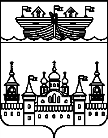 ПОСЕЛКОВЫЙ СОВЕТ Р.П.ВОСКРЕСЕНСКОЕВОСКРЕСЕНСКОГО МУНИЦИПАЛЬНОГО РАЙОНАНИЖЕГОРОДСКОЙ ОБЛАСТИРЕШЕНИЕ 23 декабря 2021 года									№ 37О внесении изменений в решение поселкового Совета р.п.Воскресенское Воскресенского муниципального района Нижегородской области от 12.07. 2013 года № 14 «Об утверждении Положения о бюджетном устройстве и бюджетном процессе в  р.п.Воскресенское Воскресенского муниципального района Нижегородской области» ( с изменениями от 02.09.2016 г. № 26, от 24.05.2017 №11, от 01.11.2018 № 38, от 16.07.2018 № 23, от 16.03.2018 № 8, от 22.11.2019 г. №40)В соответствии с пунктом 18 статьи 1 Федерального закона от 01 июля 2021 года № 251 – ФЗ «О внесении изменений в Бюджетный кодекс Российской Федерации», Уставом р.п.Воскресенское Воскресенского муниципального района Нижегородской области и в целях приведения в соответствие с действующим бюджетным законодательством  поселковый Совет решил:1.Внести в решение поселкового Совета р.п.Воскресенское Воскресенского муниципального района Нижегородской области от 12.07.2013 года № 14 «Об утверждении Положения о бюджетном устройстве и бюджетном процессе в р.п.Воскресенское Воскресенского муниципального района Нижегородской области» следующее изменения и дополнения:1.1.Часть 2 статьи 51 изложить в следующей редакции:«2.Решением о бюджете сельского поселения утверждаются:  - распределение бюджетных ассигнований по разделам, подразделам, целевым статьям (муниципальным программам и непрограммным направлениям деятельности), группам расходов и (или) по целевым статьям (муниципальным программам и непрограммным направлениям деятельности), группам видов расходов, разделам, подразделам классификации расходов бюджетов на очередной финансовый год планового периода;  - ведомственная структура расходов бюджета сельского поселения на очередной финансовый год и плановый период; - общий объем бюджетных ассигнований, направляемых на исполнение публичных нормативных обязательств; - объем безвозмездных поступлений, получаемых из других бюджетов бюджетной системы Российской Федерации в очередном финансовом году и плановом периоде;  - общий объем условно утверждаемых (утвержденных) расходов на первый год планового периода в объеме не менее 2,5 процента общего объема расходов бюджета сельского поселения (без учета расходов бюджета, предусмотренных за счет безвозмездных поступлений из других бюджетов бюджетной системы Российской Федерации, имеющих целевое назначение), на второй год планового периода - в объеме не менее 5 процентов общего объема расходов бюджета сельского поселения (без учета расходов бюджета, предусмотренных за счет безвозмездных поступлений из других бюджетов бюджетной системы Российской Федерации, имеющих целевое назначение); -источники финансирования дефицита бюджета сельского поселения на очередной финансовый год и плановый период в случае принятия бюджета с дефицитом; - верхний предел муниципального долга по состоянию на 1 января года, следующего за очередным финансовым годом и каждым годом планового периода, с указанием, в том числе верхнего предела долга по муниципальным гарантиям;  - программа муниципальных внутренних заимствований на очередной финансовый год и плановый период;  - программа муниципальных гарантий на очередной финансовый год и плановый период;  - иные показатели, установленные Бюджетным кодексом Российской Федерации».2.Настоящее решение опубликовать в средствах массовой информации (в информационно-телекоммуникационной сети «Интернет») на официальном сайте администрации Воскресенского муниципального района.3.Контроль за исполнением данного решения возложить на главу администрации р.п.Воскресенское.4.Настоящее решение вступает в силу со дня его официального опубликования.Глава местного самоуправления 					С.Н.Шадрунов